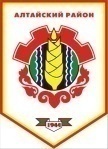 Российская ФедерацияРеспублика ХакасияСовет депутатов Аршановского сельсоветаАлтайского района Республики ХакасияРЕШЕНИЕ25.06.2014г.          		                 с. Аршаново	                                  № 19В соответствии статьи 29 Устава муниципального образования Аршановский сельсовет Совет депутатов Аршановского сельсовета Алтайского района Республики Хакасия,РЕШИЛ:        Включить в повестку дня двадцать пятой сессии Совета депутатов Аршановского сельсовета Алтайского района Республики Хакасия следующие вопросы:           1.Об исполнении  бюджета муниципального образования Аршановский сельсовет за  1 квартал 2014 года.            2.О внесении изменений в решение Совета депутатов Аршановского сельсовета от 27.12.2013г. № 57 «О  бюджет муниципального образования Аршановский сельсовет на 2014 год  и на плановый период 2015 и 2016 год».          3.О подведении итогов  по проведению благоустройства на  территории Аршановского сельсовета.          4.О проекте решения Совета депутатов Аршановского сельсовета Алтайского района Республики Хакасия «О внесении изменений и дополнений в Устав муниципального образования Аршановский сельсовет».          5. О   назначении    публичных      слушаний       по проекту       решения     Совета депутатов Аршановского сельсовета Алтайского района Республики Хакасия «О внесении изменений и дополнений в Устав  муниципального образования  Аршановский сельсовет».         6. О работе  МУП «Тепло» за 2013-2014 годы.         7. О работе МБУК Аршановского СДК и Сартыковского сельского клуба по организации культурно-массовых мероприятий на территории муниципального образования Аршановский сельсовет за 2013 год.         8. О работе МБУК Аршановской сельской библиотеки за 2013 год.          9. О работе Совета депутатов Аршановского сельсовета в первом полугодии 2014 года.        10. О предоставлении и обнародовании сведений о расходах.           11. Об утверждении Положения о порядке предоставления в аренду объектов муниципальной собственности Аршановского сельсовета.Глава Аршановского сельсовета                                                         Н.А. ТанбаевАлтайского района Республики ХакасияО повестке дня двадцать пятой сессии второго созыва Совета депутатов Аршановского сельсовета Алтайского района Республики Хакасия